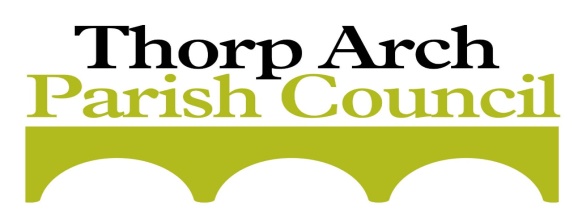 DRAFT MINUTES OF THE MEETING OF THORP ARCH PARISH COUNCIL held at ALL SAINTS CHURCH ON MONDAY 14th JANUARY 2019 7.00pm  PRESENT: Councillors:  J. Richardson (JR) Chair, A. Rodger (AR), M. Smyth (MS)IN ATTENDANCE:  Tina WormleyOTHERS: Emma Shellard (ES), PCSO Lou CrosslandSigned ………………………………………………..				Date………………………..Chairman Appendix 1Other79PUBLIC REPRESENTATIONS                                                                                         None80TO APPROVE APOLOGIES FOR ABSENCE None81POLICE REPORTPCSO Crossland reported the following: One report of criminal damage on The Village. Suspect had no keys so broke downstairs window to gain entry to property.  Theft of motor vehicle from the Trading Estate. Attempted burglary on the Trading Estate, nothing removed. Other news: There were 41 crimes in December for the whole of Wetherby ward, 10 of these were burglary residential. There were 37 crimes in Harewood ward, 17 of these were burglary residential.82DECLARATIONS OF INTEREST and CONSIDERATION of DISPENSATIONS None.83TO APPROVE the MINUTES of the last MEETING  The minutes of the meeting held on Monday 10th December 2018 were accepted as a true record and signed by the Chairman.84TO CONSIDER CO-OPTION OF A NEW MEMBER TO THE COUNCILEmma Shellard was unanimously co-opted to the Parish Council.  Emma has lived in the Woodlands/Walton Chase part of Thorp Arch for nine years, and is looking forward to working as a Parish Councillor.CORRESPONDENCEOuter North East Town and Parish Council Forum 24th January – ES and AR to attendYLCA Leeds Branch meeting 19th February – JR to attend85FINANCEPayment of accounts authorisedBalances and receipts noted.To receive the bank reconciliation 86PARISH DEVELOPMENT MATTERS Neighbourhood Plan (NP) – Nothing to reportCore Strategy – No further developments. Site Allocation Plan (SAP) – The PC understand that the Parlington site has now been reduced in scale to 792 houses (was 1058), Grove Road in Boston Spa now 88 houses (was 103).  We also understand that under the Green Belt proposals, it seems that a significant development east of Wetherby (Site HG2-226) is being retained, and that the Green Belt is being strengthened, specifically:  to help prevent neighbouring settlements such as Bickerton, Walton and Thorp Arch from merging into one another and help retain their individual identities.Homes England (HE) – with the help of Arrowsmiths, the PC has now completed its objection to the HE application for 33 dwellings.  Clerk to submit to planning and upload to website.Fenced off land at Thorp Arch Grange – Still awaiting update from Cllr Lamb.  Clerk to contact him. Adverse Possession – JR and Clerk have met with solicitors re adverse possession of land at North Lodge.  Clerk to locate correspondence from archive and then through the appointed solicitor will pursue the process for possessory land title.  Clerk  ClerkClerk/JR87PLANNING   See Appendix 1 for a. and b.Applications.Decisions and enforcements.88PARISH PROJECTSHeritage Board – The Board will be installed this week.War Memorial – Progressing. JR to meet with the contractor this week.    AR    JR89ORGANISATIONAL MATTERSFOI Request – The PC has received an FOI request. Clerk to forward requested information.Tree Works – Mike Rhodes now contacted.  Planning permission being checked with Richard Lapish from LCC, then works will proceed.ClerkClerk90INFRASTRUCTUREHighways and footpaths – Nothing to reportSID – The SID on Walton is still faulty. AR/JR to meet LCC engineer on site 22nd January.Sign for The Village – Sign has been requested.  Still awaiting LCC visit to site.Flooding area on Church Causeway – Clerk has reported blocked drains, which are causing rain water to pool, to the Gullies Department at LCC, who have said they will attend and clear them. AR/JR ClerkClear91COMMUNITY PARTICIPATIONPublic transport initiative – AR reviewing any action required by the PC, and future requirement to attend. Outer North East Neighbourhood Watch group – PC will not be represented but information has been communicated to residents through the village diary.   AR92MINOR ITEMS and ITEMS FOR NEXT AGENDAItems for the agenda to be forwarded to the Clerk up to one week before the meeting.Internal AuditCo-option of New Member93CLOSUREThere being no further business, the Chairman declared the meeting closed at 9.00pm. The next meeting will be held on Tuesday 12TH February 2019, (not Monday) – 7.00 at All Saints Church. Planning Applications Planning Applications Planning Applications Planning Applications Planning Applications Planning Applications Planning ApplicationsApplication NumberAddressAddressDescriptionDescriptionDecisionDecisionRef:18/05121/FU34 Walton Chase34 Walton ChaseOutbuilding to rearOutbuilding to rearApprovedApprovedRef: 18/06047/FUIvanhoe, Walton RoadIvanhoe, Walton RoadSingle storey rear extension Single storey rear extension ApprovedApprovedRef: 18/05712/FULeeds United Training GroundLeeds United Training GroundTwo storey modular buildingTwo storey modular buildingApprovedApprovedPlanning EnforcementsPlanning EnforcementsPlanning EnforcementsPlanning EnforcementsPlanning EnforcementsPlanning EnforcementsCase NumberCase NumberAddressDate Received by LCCCurrent Status (new actions in red)Current Status (new actions in red)None                                                      None                                                      None                                                      None                                                      None                                                      None                                                      